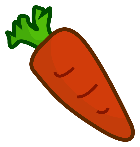 Week 1Served w/c 4th Jan, 16th Jan, 30th Jan, 13th Feb, 6th Mar, 20th Mar, 3rd AprWeek 2Served w/c 9th Jan, 23rd Jan, 6th Feb, 27th Feb, 13th Mar, 27th MarSchool Meals in North YorkshireChildren and young people in North Yorkshire can be confident that they are enjoying the best of British when they sit down to enjoy a school lunch provided by North Yorkshire County Council’s school meal service, SmartSolutions Catering.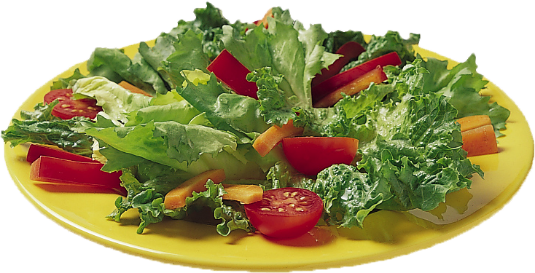  All food suppliers are based in the Yorkshire region with the majority being family owned businesses. Only fresh meat and poultry is used in school lunches most of which is sourced from within the county boundary. Half of all fruit and vegetables are sourced from the north of England and all the eggs we use are free range. They are sourced in the Yorkshire region and have received a “Good Egg Award” for our free range egg policy from the animal welfare charity Compassion in World Farming. We use a range of fair trade products including sugar, coffee and cocoa. Gluten free items are also stocked including sausages, pasta, flour and bread and we are now using organic pasta as well. 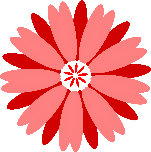 All food served in our schools is freshly prepared from scratch every day.CONTACT USJune Taylor, Primary School Manager County Hall, Northallerton, North Yorkshire, DL7 8AE. Tel: 01609 536889 Email: june.taylor@northyorks.gov.uk If you would like this information in another language or format such as Braille, large print or audio, please ask us. Tel: 01609 780 780 Email: customer.services@northyorks.gov.ukSheriff Hutton Primary School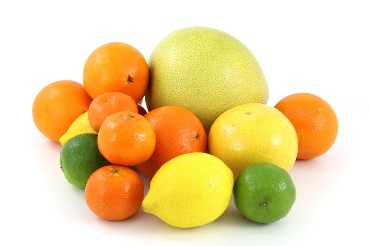 This term we are running a two week menu. The school’s ‘Food Council’ helped to design our final menu alongside the catering staff and in line with North Yorkshire’s recommendations.We will continue to offer a ‘cold option’ throughout the summer term – this includes a choice of sandwiches, pasta salad or cous cous, lettuce and vegetable sticks (carrot, cucumber, pepper etc). The dessert is as listed on the following menu. 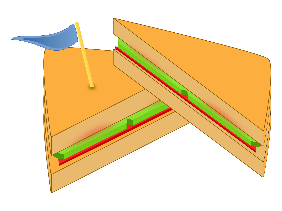 MondayPizza MargaritaSweetcornDiced Potatoes****Arctic Roll and mandarinsFresh fruitTuesdayRoast Chicken, Stuffing and GravyMedley of VegetablesCreamed PotatoesPitta Bread****Rice pudding and jamFresh fruitWednesdayLasagnePotato wedgesCrusty Bread****Chocolate Cake and Chocolate SauceFresh fruitThursdayHomemade Pork Sausage RollNew PotatoesPeas and CarrotsWholemeal bread****Fresh Fruit Salad and YoghurtFridayBreaded Salmon FilletBroccoli and Sweetcorn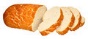 ChipsCrusty Bread****Chocolate Muesli KrispieFresh fruitMondayMacaroni Cheese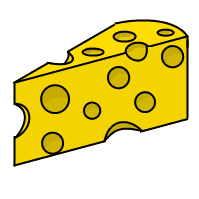 BroccoliCrusty Bread****Grannie’s CrunchFresh fruitTuesdayChicken KormaBrown RiceGreen Beans and SweetcornPitta Bread****Jam Sponge and CustardFresh fruitWednesdayMinced Beef in GravyCreamed PotatoesPeas and CarrotsCrusty Bread****Strawberry BunFresh fruitThursdaySausage PastaBroccoli and SweetcornWholemeal Bread****Treacle and CustardFresh fruitFridayFish FingersPeas and CarrotsSauté PotatoesCrusty Bread****Yoghurt and Abbey BiscuitFresh fruit